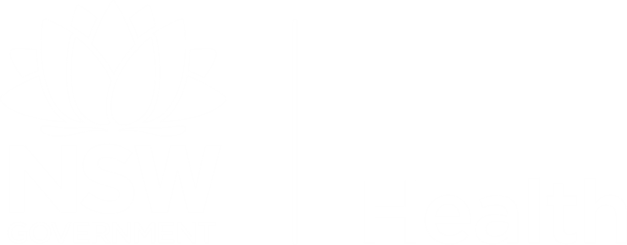 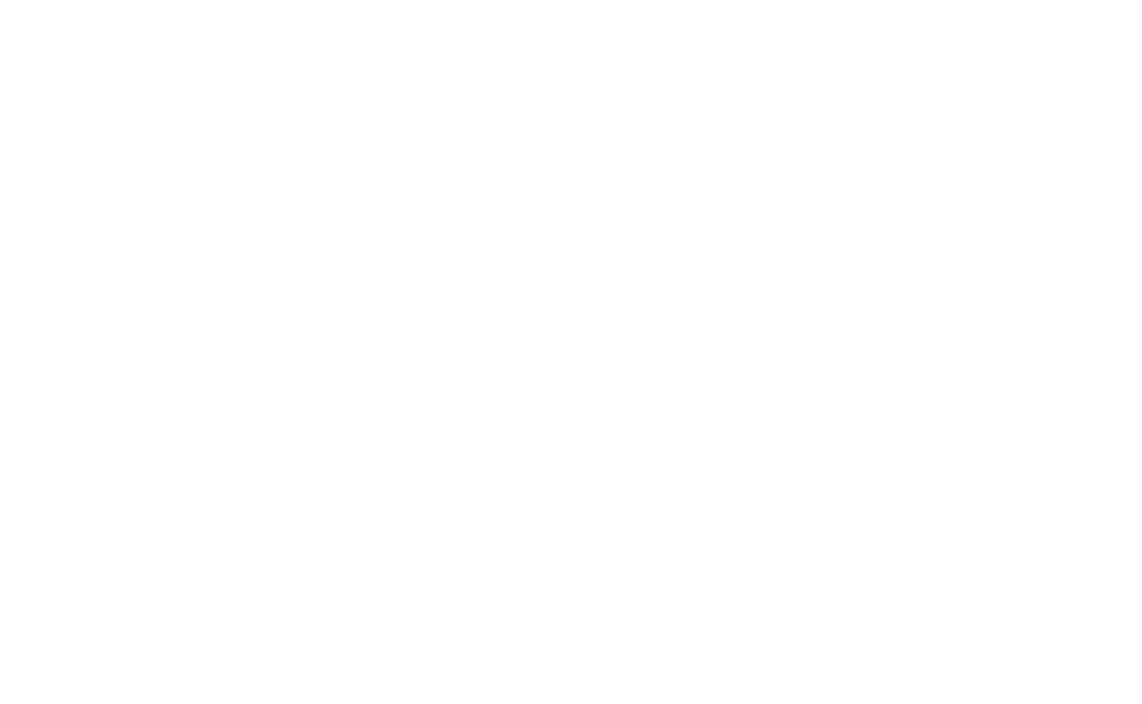 Far West LHDThe Budget Explanatory Notes have been prepared to assist your finance department to unpack the overall budget for 2019/20, including Expenditure, Own Sourced Revenue, Balance Sheet Movements and Government Contributions.Through-out the 2018/19 financial year, the Ministry has reviewed and realigned various budget lines, including:Intra-Health RealignmentRevenue RealignmentBalance Sheet Movement RealignmentDepreciation Expense and Provision RealignmentThe Ministry is committed to providing a fair and robust budget process and will continue to improve processes via further review, creation of additional “cash classes” ensuring budget allocations are used for their intended purpose(s), and providing various mechanisms for health entities to request budget reviews where appropriate.ExpenditureThe values within this section relate to only the General Fund, so when comparing to your Schedule C, you will need to exclude Restricted Financial Assets noted in row i.EscalationThe 2019/20 budget includes a state average efficient escalation factor on budgeted G&S expenditure and 2.5% on funded Employee Related expenditure, excluding non-escalated items. National Partnership Agreement items of expenditure are not escalated (and generally relate to expenditure sourced from Commonwealth funds). Depreciation and RFAs are subjected to a separate in year review. Items for specific escalation are noted in the table below.The composite escalation rate for your organisation is 2.2%, calculated as follows: Indicates the adjustment has been annualisedPlease Note:Escalation is not shown separately in Schedule C, it forms part of the total expenditure increase noted in Row K Column G of Part 1.It is a Condition of Subsidy (Government Grant) that the budget Health Entities allocate for services purchased from NSW Health Pathology, eHealth NSW and HealthShare NSW must agree with the pricing advice provided by these entities (and, therefore, with the budgets allocated to Health Entities for this purpose). It is also a Condition of Subsidy that Health Entities escalate NGO budgets by the applied escalation rate (2.5%).Activity, Growth, Savings, Other Initiatives & PrioritiesActivity and GrowthThe Health Entity has been provided with total ABF growth funding of $2.3 million.  The net ABF growth funding allocated is as follows (no transition grant): Indicates the adjustment has been annualised^ A reversal of the leap year component has been processed in FY21 and annualised.* Please see IntraHealth section below for further information Please Note:Activity and Growth is not shown separately in Schedule C, it forms part of the total expenditure increase noted in Row K Column G of Part 1.The NSW State Price for 2019/20 is set at $4,925. This price has been informed by the 2017/18 District and Network Return (DNR - clinical costing study) results provided by all Districts and Networks. These results have been subject to the annual internal clinical costing audit, and results are expressed in NWAU19. As the previous year’s State Price was based on DNR results expressed in NWAU18 a direct comparison between last year’s price and this year’s price is not possible. The State Price for 2019/20 has been informed by the cost of providing all activity based service streams by NSW Local Health Districts and Specialty Networks. These have been subject to improved Quality and Assurances (QA) processes targeting both the reporting of activity and cost allocation methodologies.The 2019/20 Budget funding for all growth activity is set at 77% of the State Price, reflecting the marginal cost of service provision.For further information regarding Activity and Growth, please refer to the “Schedule C Budget Notes” which were issued with your Service Agreement. Savings & Efficiency TargetsTotal savings targets for Districts/Networks has been set as an offset of the total annualised expense budget less depreciation. The procurement savings and efficiency dividends are two key components of the overall 0.8% target.In addition to the above, Districts/Networks activity has been offset by activity benefits ($-0.1M) through a state price reduction to 77%. This has been factored in the overall target of 0.8% to ensure fairness in the overall savings allocation.All targets have been annualised and has been separately noted in schedule C. Indicates the adjustment has been annualisedProcurement SavingsHealthShare NSW recently distributed a procurement update to your Executive detailing the expected procurement savings for 2019/20. If you have no received the update, please contact your Executive Services Unit before contacting HealthShare.For further information, please contact:Rod Treadwell, Executive Director, Procurement, HealthShare NSWEfficiency dividends 2019-20Efficiency dividends are a Treasury defined figure of the deficit between growth funding and health costs. Working backwards from the Treasury set target, efficiency dividends have been distributed proportionately across NSW Health Organisations. This accounted for NSW Health Organisation type, and the percentage of Health budget allocation to enable an equitable target split across all NSW Health Organisations. Efficiency dividends are to be monitored and assessed under Efficiency Improvement Plans (EIPs) outlined in the Conditions of Subsidy 2019/20 and supported through the NSW Health Program Management Office under expenses reduction roadmaps.For further information, please contact:Jamie Boyce, a/General Manager, NSW Health Program Management OfficeOther Initiatives & PrioritiesA number of new initiatives and priorities have been included in your 2019/20 budget allocation and reflected in your Schedule C. Election commitments not funded within Growth and Activity will appear in the section. Indicates the adjustment has been annualised* Total Provision for Specific Initiatives are shown separately in Schedule C Part 1 as Row HData Improvement Project (Edward)Please refer to the “Enable eHealth, Health Information and Data Analytics” section within your Service Agreement.Leading Better Value Care ProgramLocal health districts, St Vincent’s Health Network and the Sydney Children’s Hospitals Network have been provided non-recurrent funding in 2019-20 to support them to continue to embed and scale the Leading Better Value Care Tranche One initiatives and implement the Tranche 2 initiatives. More detailed expectations and deliverables are outlined in your Service Level Agreement.For further information, please contact:George Leipnik, Director, Strategy and System Priorities, Strategic Reform2015 Election Commitments - Additional nursing, midwifery and support positionsIn 2019/20, the Health Entity has been provided with the following funding with respect to 2015 Election Commitments: Indicates the adjustment has been annualisedIncrement for Election Commitments Part-Funded in 2018/19In 2018/19, the Health Entity received only part-year funding for the additional Nursing, Midwifery and Support positions (2 FTE @ 9 months). The following budget increase has been provided to fund the full year impact of these positions in 2019/20 (escalated at 2.5%): Indicates the adjustment has been annualisedNDIS Cash Out AdjustmentThe enable user charge adjustment in 2018/19 factored the NDIS impact for two years, through to 2019/20. The forecast impact for 2018/19 was $15M and the actual was $16.2M. This adjustment is to recover the short fall of $1.2M across the health system. The 2019/20 adjustment will not occur until the Cash Out adjustment is known (likely to be March 2020).For further information, please contact:Mark Fawcett, Manager Budget & Financial Reporting, HealthShare NSWIntra-Health Escalation and GrowthIncreases in Intra-Health budgets have been calculated using a combination of price and volume increases. Increases in price have been reflected as Intra-Health escalation, whereas increases in volumes have been reflected within your growth funding. Details below: Indicates the adjustment has been annualised* Historically, the starting point for the year on year movement of Intra-Health budgets was the closing forecast of the prior year provided by the shared services entity. This approach failed to take into consideration any gaps between the prior year forecast and the top level budget. An adjustment has been applied to your growth budget to align the prior year forecast and top level budgets for intrahealth. Breakdown via Intra-Health Type:There will be variances between Part 3 of your Schedule C, due to more recent data being used in the table above and the values above do not include GST where the service is deemed a taxable supply. An update to Part 3 will be issued early in the new financial year.For further information, please refer to the IntraHealth schedules (to be distributed soon).Own Sourced RevenuePrice Indicates the adjustment has been annualisedVolumeVolume escalations are generally limited to those revenue accounts related to patients, such as accommodation charges and facility fees. Indexation rates are equivalent to the 2019-20 NWAU targets with an additional 1% growth component. Indicates the adjustment has been annualisedPerformanceCertain LHDs are receiving performance increases in private patient fee and/or facility fee accounts. A 2% performance increase is applied in the following circumstances:Private patient revenue: Year-to-date LHD private patient conversion rate as at 31 March 2019 was less than 75% (Source: State-wide Revenue Portal).Infrastructure and facility fee revenue: Percentage of chargeable episodes with no clinician billing for the two-year period ending 14 May 2019 was greater than 25% for metropolitan LHDs or greater than 10% for rural and regional LHDs. (Source: State-wide Revenue Portal) Indicates the adjustment has been annualisedPerformance AdjustmentThis additional performance component has been added to health entities where their full year FY19 forecast as at May 2018 exceeded FY19 current DTL budget. This adjustment acknowledges the new revenue model will continue to be bedded down further until revenue forecasts provided by health entities become more reliable. This adjustment is only applied to Patient fees (excluding MAA, DVA and TACP) and Revenue-General accounts. Indicates the adjustment has been annualisedOther Revenue Adjustments Indicates the adjustment has been annualisedBalance Sheet MovementsPlease note, the above total balance sheet  budget movement won’t reconcile to what is in BTS due to the processing of ARRP, LFI and HI related capital projects in BTS after the Schedule C was produced.Further details regarding balance sheet movement budgets are provided below:Government ContributionsPlease note, the above Capital Government Contributions won’t reconcile to what is in BTS due to the processing of ARRP, LFI and HI related capital projects in BTS after the Schedule C was produced.The initial budget allocation for your Health Entity is $121,227,805 for 2019/20, representing an increase of $4,309,545 (3.7%) compared to your annualised budget as indicated in Schedule C of the Service Agreement. The increase in expenditure is broken down into three areas:EscalationActivity GrowthOther Initiatives & Priorities Budget Ref2018/19 annualised expenditure base $ 116,918,260ALess specific items:          2018/19 Blood & Blood Products$ 178,477B          2018/19 Electricity$ 388,415B          2018/19 NGOs$ -1,596,476BTOTAL 2018/19 annualised expenditure base (excl. Specific Items)$ 117,947,844CA - BLess: Non escalated expenditure items$ 10,130,536DEscalatable expenditure base for 2018/19 (excl. Specific Items)$ 107,817,308EC - DGeneral escalation (excl. specific items)$ 2,332,001FIB20-001Add specific item escalations:Add specific item escalations:          Electricity (adjustment to 5%)$ 9,896GIB20-006          Blood & Blood Products (adjustment to 4%)$ 3,123GIB20-010          Non-Government Organisations (adjustment to 2.5%)$ 53,100GIB20-007          Intra-Health Adjustment - Escalations$ 164,017GIB20-011 to IB20-016Total composite escalation ($)$ 2,562,1371HF + GEscalated expenditure base for 2019/20 (incl. Specific Items)$ 119,480,397IA + HTotal composite escalation rate (%)2.2%JH / AActivity & GrowthActivity & Growth$ 2,348,153Savings & Efficiency TargetsSavings & Efficiency Targets$ -763,427Other Initiatives & PrioritiesOther Initiatives & Priorities$ 162,682Total2$ 1,747,408ABF In-Scope growth funding ^$ 2,650,551^IB20-055, IB20-0661, IB20-064, N-IB20-066, N-IB20-067, IB20-068, IB20-069, IB20-070, N-IB20-070, N-IB20-071 or N-IB20-072ABF growth funded by Acute/ED transition grant$ -302,398IB20-055Activity as per your Schedule C$ 2,348,153Less - IntraHealth funded from growth *$ -282,281IB20-055Activity as per BTS$ 2,065,872Budget Ref2018-20 Expense BudgetDemand & Volume ABFProcurement SavingsActivity BenefitsEfficiency DividendsTreasury CapTotal Savings% of Total Expense Budget$M$M$M$M$M$M$M%$ 117$ 3$ 0.0$ -0.1$ -0.7$ -0.1$ -0.90.8%Procurement Savings$ -46,213IB20-086Efficiency dividends 2019-20$ -717,214IB20-087Total Savings & Efficiencies$ -763,427Budget RefNew or Expanded Services$ 360,000*IB20-070 N-IB20-070Data Improvement Project$ 500,000*IB20-065Leading Better Value Care Program$ 300,000*N-IB20-068Other Block Growth and Purchasing Adjustors$ 639,571*N-IB20-072Procurement Savings$ -46,213*IB20-086Efficiency dividends 2019-20$ -717,214*IB20-087Total from Growth$ 1,036,144ABudget Ref2015 Election Commitment - Additional Nursing, Midwifery and Support positions$ 48,460*IB20-084Regional Workforce Boost$ 125,000*IB20-155Total from Other Initiatives & Priorities$ 173,460BTotal Appearing in Schedule C$ 1,209,604CA + BA + BNDIS Cash Out Adjustment$ -10,778IB20-075IB20-075Total for Other Initiatives & Priorities Not in Sch C$ -10,778DGrand Total for Other Initiatives & Priorities$ 162,682EB + DB + DNursing, Midwifery & Support positions – full year impact of 2018/19 funding$ 48,460IB20-084Total 2015 Election Commitment Funding$ 48,460Budget RefHealth Entity PositionsFTE$Clinical Nurse Educator1$ 29,614IB20-084Clinical Support Officers1$ 18,846IB20-084Total Other Priorities2$ 48,460Budget RefFY20 IntraHealth Base Budget – Un-escalated$ 5,208,099Price increase funded from Escalation & Other$ 164,017IB20-012, IB20-013, IB20-14, IB20-015 & IB20-016Volume increase funded from Growth – FY20$ 147,280 IB20-074Volume increase funded from Growth – PY*$ 135,001IB20-002FY 20 IntraHealth Base Budget – Escalated$ 5,654,397 Bud Ref$Ambulance Inter-Hospital Transport$ 1,239,416Ambulance NETS$ 35,819HSSG Compacks $ 283,510HealthShare NSW Linen$ 0HealthShare NSW Warehousing & Service Centres$ 407,781HealthShare NSW Cleaning & Hotel Services$ 0HealthShare PTS Hub$ 0HealthShare PTS Fleet$ 0HealthShare Enable$ 209,593Cancer Institute of NSW$ -352,250eHealth$ 2,526,192NSW Health Pathology$ 1,299,284Total IntraHealth Charges$ 5,654,397The initial budget allocation for your Health Entity is $17,096,520 for 2019/20, representing an increase of $2,497,967 (17.1%) compared to your annualised budget as indicated in Schedule C of the Service Agreement. The increase in own sourced revenue is broken down into five areas:PriceVolumePerformancePerformance Adjustment (Prior Year)OtherPrice increases are account-specific and based on various sources. Broadly, private accommodation and pension-based fees are determined by the Commonwealth, with inflation applied to the majority of the remaining accounts. Price changes for motor vehicle accident and workers compensation patients are exceptions as they are based on decreases in the applicable NWAUs. No price indexation is applied to grant accounts.Please refer to the table to the right for the applicable escalation rate applied to the type of revenueRevenue TypeRate %Price increases are account-specific and based on various sources. Broadly, private accommodation and pension-based fees are determined by the Commonwealth, with inflation applied to the majority of the remaining accounts. Price changes for motor vehicle accident and workers compensation patients are exceptions as they are based on decreases in the applicable NWAUs. No price indexation is applied to grant accounts.Please refer to the table to the right for the applicable escalation rate applied to the type of revenueChange in Pension Fees1.15%Price increases are account-specific and based on various sources. Broadly, private accommodation and pension-based fees are determined by the Commonwealth, with inflation applied to the majority of the remaining accounts. Price changes for motor vehicle accident and workers compensation patients are exceptions as they are based on decreases in the applicable NWAUs. No price indexation is applied to grant accounts.Please refer to the table to the right for the applicable escalation rate applied to the type of revenueInflation2.50%Price increases are account-specific and based on various sources. Broadly, private accommodation and pension-based fees are determined by the Commonwealth, with inflation applied to the majority of the remaining accounts. Price changes for motor vehicle accident and workers compensation patients are exceptions as they are based on decreases in the applicable NWAUs. No price indexation is applied to grant accounts.Please refer to the table to the right for the applicable escalation rate applied to the type of revenueNWAU Change (MVA)-2.70%Price increases are account-specific and based on various sources. Broadly, private accommodation and pension-based fees are determined by the Commonwealth, with inflation applied to the majority of the remaining accounts. Price changes for motor vehicle accident and workers compensation patients are exceptions as they are based on decreases in the applicable NWAUs. No price indexation is applied to grant accounts.Please refer to the table to the right for the applicable escalation rate applied to the type of revenueNWAU Change (WC)-0.13%Price increases are account-specific and based on various sources. Broadly, private accommodation and pension-based fees are determined by the Commonwealth, with inflation applied to the majority of the remaining accounts. Price changes for motor vehicle accident and workers compensation patients are exceptions as they are based on decreases in the applicable NWAUs. No price indexation is applied to grant accounts.Please refer to the table to the right for the applicable escalation rate applied to the type of revenueChange in Fee (Other Comp)3.80%Price increases are account-specific and based on various sources. Broadly, private accommodation and pension-based fees are determined by the Commonwealth, with inflation applied to the majority of the remaining accounts. Price changes for motor vehicle accident and workers compensation patients are exceptions as they are based on decreases in the applicable NWAUs. No price indexation is applied to grant accounts.Please refer to the table to the right for the applicable escalation rate applied to the type of revenueNew Price ($306)1.90%Price increases are account-specific and based on various sources. Broadly, private accommodation and pension-based fees are determined by the Commonwealth, with inflation applied to the majority of the remaining accounts. Price changes for motor vehicle accident and workers compensation patients are exceptions as they are based on decreases in the applicable NWAUs. No price indexation is applied to grant accounts.Please refer to the table to the right for the applicable escalation rate applied to the type of revenueNew Price ($362)1.90%Price increases are account-specific and based on various sources. Broadly, private accommodation and pension-based fees are determined by the Commonwealth, with inflation applied to the majority of the remaining accounts. Price changes for motor vehicle accident and workers compensation patients are exceptions as they are based on decreases in the applicable NWAUs. No price indexation is applied to grant accounts.Please refer to the table to the right for the applicable escalation rate applied to the type of revenueNew Price ($773)2.90%Price increases are account-specific and based on various sources. Broadly, private accommodation and pension-based fees are determined by the Commonwealth, with inflation applied to the majority of the remaining accounts. Price changes for motor vehicle accident and workers compensation patients are exceptions as they are based on decreases in the applicable NWAUs. No price indexation is applied to grant accounts.Please refer to the table to the right for the applicable escalation rate applied to the type of revenueAmbulance Fee2.70%Price increases are account-specific and based on various sources. Broadly, private accommodation and pension-based fees are determined by the Commonwealth, with inflation applied to the majority of the remaining accounts. Price changes for motor vehicle accident and workers compensation patients are exceptions as they are based on decreases in the applicable NWAUs. No price indexation is applied to grant accounts.Please refer to the table to the right for the applicable escalation rate applied to the type of revenueMBS Change0.00%Price increases are account-specific and based on various sources. Broadly, private accommodation and pension-based fees are determined by the Commonwealth, with inflation applied to the majority of the remaining accounts. Price changes for motor vehicle accident and workers compensation patients are exceptions as they are based on decreases in the applicable NWAUs. No price indexation is applied to grant accounts.Please refer to the table to the right for the applicable escalation rate applied to the type of revenueFed Govt policy0.00%Price increases are account-specific and based on various sources. Broadly, private accommodation and pension-based fees are determined by the Commonwealth, with inflation applied to the majority of the remaining accounts. Price changes for motor vehicle accident and workers compensation patients are exceptions as they are based on decreases in the applicable NWAUs. No price indexation is applied to grant accounts.Please refer to the table to the right for the applicable escalation rate applied to the type of revenueDVA0.00%General$ 28,765$ 28,765IB20-250Patient Fees$ 98,672$ 98,672IB20-250Total Price Increase$ 127,437Budget RefNWAU Target FY2019-20 + Additional 1% growth targetNWAU Target FY2019-20 + Additional 1% growth targetNWAU Target FY2019-20 + Additional 1% growth targetNWAU Target FY2019-20 + Additional 1% growth targetNWAU Target FY2019-20 + Additional 1% growth targetNWAU Target FY2019-20 + Additional 1% growth targetNWAU Target FY2019-20 + Additional 1% growth targetPublicPrivateCompensableTotalPrivate-DayPrivate-SinglePrivate-Shared2.93.43.32.93.43.43.4General$ 22,665$ 22,665IB20-251Infrastructure and Facility Fees$ 97,344$ 97,344IB20-251Patient Fees$ 108,065$ 108,065IB20-251Total Volume Increase$ 228,074Budget RefPrivate PatientFacility Fees0.00.0General (excl Right to Receive)$ 2,127,760$ 2,127,760IB20-260Total Performance Adjustment$ 2,127,760Budget RefIntraHealth Revenue Escalation$ 14,696$ 14,696IB20-253Total Other Increase$ 14,696Budget RefThe initial budget movement allocation for your Health Entity is $-4,802,724 for 2019/20. Balance Sheet movements are broken down into thirteen areas:The initial budget movement allocation for your Health Entity is $-4,802,724 for 2019/20. Balance Sheet movements are broken down into thirteen areas:AssetsCash at BankInvestmentsDebtorsInventoriesPrepaymentsEmerging AssetsCapital / FALiabilitiesCreditorsAccrualsBorrowingsProvisionsPPP LiabilityIncome in AdvanceAccount GroupRulesAdjustment MechanismsAnnualised AdjustmentsCapital BudgetsASSETSCashDue to buffer restrictions, there should be no recurrent Cash budget movementsOnly when buffers changeNeverWil be reviewed by the Capital TeamInvestmentsNo longer allowed in GFNoneNeverNoneDebtorsHealth entities are expected to maintain debtors at existing levels.Material movements require formal written requests in June each yearNever, but will be reversed the following yearWill be reviewed by the Capital TeamInventoriesHealth entities are expected to maintain inventories at existing levels unless otherwise requestedMaterial movements require formal a written requests in JuneNeverNonePrepaymentsHealth entities are expected to maintain prepayments at existing levelsMaterial movements across multiple financial years require a formal written request in June Never, but will be reversed the following yearWill be reviewed by the Capital TeamEmerging AssetsHealth entities are to provide a schedule outlining the “Rights to Receive” componentAnnual Forward Estimates processNever, but budget movements can be loaded for 2 forward yearsNoneLIABILITIESCreditorsHealth entities are expected to maintain creditors at existing levelsMaterial movements require formal a written requests in JuneNeverWill be reviewed by the Capital TeamAccrualsHealth entities are expected to maintain accruals at current levels, with the exception of S&W AccrualS&W Accruals can be adjusted by the annual Forward Estimates process. Other Material Movements across multiple financial years require a formal written request in JuneS&W Accrual adjustments are annualised. All other accruals are not annualised, but will be reversed the following yearNoneBorrowingsHealth entities are expected to provide repayment schedulesAnnual Forward Estimates processNever, but budget movements can be loaded for 2 forward yearsNoneProvisionsHealth entities are expected to manage provisionsSubmission can be made to the Financial Accounting Team in May each yearNeverNonePPP LiabilityHealth entities are expected to provide repayment schedulesAnnual Forward Estimates processNever, but budget movements can be loaded for 2 forward yearsNoneIncome In AdvanceHealth entities are expected to maintain IIA at existing levelsMaterial movements across multiple financial years require a formal written request in June Never, but will be reversed the following yearWill be reviewed by the Capital TeamThe initial budget allocation for your Health Entity is $99,329,365 for 2019/20. Recurrent Government Contributions does not receive direct escalation or growth, as Government Contributions is calculated using the formula, however The initial budget allocation for your Health Entity is $99,329,365 for 2019/20. Recurrent Government Contributions does not receive direct escalation or growth, as Government Contributions is calculated using the formula, however StartTotal Expenditure BudgetMinusTotal Own Sourced Revenue BudgetPlus/MinusBalance Sheet Movement BudgetEqualsGovernment ContributionsGovernment Contributions2018/192019/20Movement%Recurrent$ 93,816,226$ 95,628,608$ 1,812,3821.9%Capital $ 0$ 2,146,935$ 2,146,9350.0%Crown Acceptance$ 1,553,822$ 1,553,822$ 00.0%Totals$ 95,370,048$ 99,329,365$ 3,959,3175.8%